CommuniquéLa Semaine du compostage devientla Semaine du Jardin DurableFin mars, le Sigidurs vous donne rendez-vous à La Semaine du compostage renommée la Semaine du Jardin Durable à l’occasion de ses 10 ans.Au programme : distribution de compost, broyage de branches, récupération de produits phytosanitaires et en cadeau découvrez notre ouvrage « guide du jardin durable ».Distribution gratuite de compost en déchèterieLe vendredi 29 et samedi 30 mars, sur les déchèteries de Sarcelles et de LouvresLe vendredi 5 et samedi 6 avril, sur les déchèteries de Gonesse et de BouquevalLa distribution est réservée aux habitants, munis de leur badge d'accès ou des justificatifs requis pour sa création (pièce d’identité, carte grise du véhicule, justificatif de domicile récent), qui pourront à nouveau profiter de ce service. Le Sigidurs offrira 20 kg de compost en sac par foyer*. Il sera également proposé en vrac, à Louvres et à Sarcelles. Pensez à vous munir d’un contenant. * Offre réservée aux particuliers (hors services techniques, associations, administrations), dans la limite des stocks disponibles.Opération broyage de branches en déchèteriesSi vous souhaitez obtenir du broyat, c’est-à-dire réduire en copeaux vos branches et branchages issus du jardin, retrouvez-nous :Le mardi 2 avril sur la déchèterie de SarcellesLe mercredi 3 avril sur la déchèterie de LouvresCe sera également l’occasion de bénéficier d’informations sur l’utilisation du broyat et plus largement sur les bonnes pratiques autour du jardin durable.Quelques règles à respecter lors de l’opération :Diamètre maximal des branches : 8 cmPas de cailloux, terre, pelouse, mauvaises herbes, feuilles, tiges métalliques… Munissez-vous d’un contenant pour repartir avec le broyat obtenu.Le savez-vous ?Depuis janvier, les produits phytosanitaires sont interdits dans les jardins et les espaces verts. Nous vous invitons donc à venir les déposer en déchèterie.Pour information, un produit phytosanitaire est utilisé pour traiter les végétaux contre des maladies ou des insectes. Il peut prendre la forme d'antiseptiques, d'herbicides, d'insecticides ou d’engrais, etc. Les produits phytosanitaires font partie de la famille des pesticides.
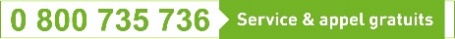 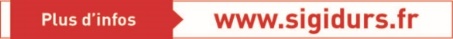 